الجمهورية الجزائرية الديمقراطية الشعبية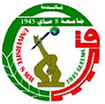 وزارة التعليم العالي والبحث العلميجامعـــة 8 ماي  1945قالمـــــةكلية: الآداب واللّغاتنيابة العمادة لما بعد التدرج والبحث العلمي والعلاقات الخارجية	قسم:………………………………………………………………………………………………………………………………………………………………………………………………………………………………………………………………	الاسم:………………………………………………………………………………………………………………………………………………………………………………………………………………………………………………………………	اللقب: ………………………………………………………………………………………………………………………………………………………………………………………………………………………………………………………………يرفق هذا الدفتر بالوثائق الآتية:المشاركة في تظاهرة علمية:-رسالة قبول المداخلة.- نسخة من المداخلة.-نسخة من إعلان التظاهرة الدولية.تداريب تحسين المستوى:- شهادة تسجيل في الدكتوراه للسنة الحالية.- حالة التقدم في أطروحة الدكتوراه مع تحديد سنة أول تسجيل،الأعمال المنجزة والتاريخ المحتمل للمناقشة ممضى من طرف المؤطر.- شهادة عدم عمل: بالنسبة للطلبة غير الأجراء المسجلين في الدكتوراه.السنة:2015طلب تربص قصير المدة بالخارج(*)) طبقا للمرسوم الرئاسي رقم 14-196 مؤرخ في 6 يوليو 2014 يتضمن تنظيم التكوين وتحسين المستوى في الخارج وتسييرهما)طبيعة التربص: تداريب تحسين المستوىالإقامة العلمية قصيرة المدة ذات مستوى عالمشاركة في التظاهرات العلمية                                                       (تكوين)                                   (رسكلة)                                             (ملتقيات)                                                                                       إمضاء صاحب الطلب                                                                                تأشيرة رئيس القسم(*): ملء جميع الخانات إجباري.(**) : التربص الخاص بالمكتبات غير مسموح.وثائق العودة:( تقدم في غضون 3 أيام بعد العودة) 1-النسخة الأصلية من شهادة تحسين المستوى 2- النسخة الأصلية من المقرر 3- النسخة الأصلية من طلب تحويل العملة    4- الأمر بالمهمة  5-تذكرة السفر  6-شهادة المشاركة + النسخة الأصلية من وصل حقوق التسجيل  (في حالة المشاركة في تظاهرة علمية) 7- نسخة من جواز السفر عليها تأشيرة البنك وشرطة الحدود، دخول و خروج (مع إحضار الجواز) 8- تقرير تحسين المستوى ممضي عليه من قبل الهيئة المستقبلة/ ( المؤطر في الجزائر في حالة تدريب تحسين المستوى) /المعني. مشروع(خطة) العملProjet de travailالاسم واللقب:.......................................................................................................................... : Nom et prénomالرتبــــــة: .....................................................Grade:/القسم: ...................................................... .. : Départementالشهادة المحضرة:..................................................................................................................Diplôme préparé:..مؤسسة وبلد الاستقبال: ............................... ................................................................Etablissement d’accueil:تاريخ الذهاب: .  ................................... .....Date de départ:/تاريخ الإياب: .............................Date de retour :الهدف من تدريب تحسين المستوى(أو الإقامة العلمية):................Objectif de la formation(ou séjour scientifique):...................................................................................................................................................................................................................................................................................................................................................................................................................................................................................................................................................................................................................................................................................................................................................................................................................................................................................................................................................................................................................................................................................................................................................................................................................................................................................................................................................................................................................................................................................................................................................................................................................................................................................................................................................................................................................................................................................................................................................................................................................................................................................................................................................................................................................................................................................................................................................................................................................................................................................................................................................      المؤطر(في حال تدريب تحسين المستوى)	             المعنيالجمهورية الجزائرية الديمقراطية الشعبيةوزارة التعليم العالي و البحث العلميجامعـــة 8 ماي  1945 قالمـــــة(*)تعـهــــدأنا الممضي(ة) أسفله،السيد(ة)/الآنسة:......................................................................................................................................................المولود(ة) بــــــ :.......................................................................................................................................................المؤسسة الأصلية:...................................................................................................................................................الكلية:....................................................................... الشعبة:.................................................................................المهنة:...............................................................الشهادة المحضرة:..........................................................................العنوان بالجزائر:.....................................................................................................................................................رقم الهاتف:........................................................ البريد الالكتروني..........................................................................البلد المستقبل:.........................................................................................................................................................المدينة:...................................................................................................................................................................الهيئة المستقبلة:......................................................................................................................................................رقم الهاتف:......................................................البريد الالكتروني:.............................................................................    أتعهد باحترام:1.متابعة التربص طبقا لخطة العمل المسطرة و ضرورة التواجد بالهيئة المستقبلة.2. تحضير تقرير عن التربص مؤشر عليه من طرف الهيئة المستقبلة/ المؤطر في الجزائر في حالة تدريب تحسين المستوى /المعني.3. احترام تاريخ الذهاب والإياب المذكور في شهادة المنحة.إمضاء المعني(*): يتحمل المعني تبعات الإخلال بهذا التعهد.	حصيلة تحسين المستوى بالخارج للسنوات الثلاث الأخيرة	الاسم واللقب:.........................................................................	الرتبــــــة: ..............................القسم: ..............................................20....2020…تأشيرة رئيس(ة) اللجنة العلمية للقسم			نائب(ة) عميد الكلية لما بعد التدرج و البحث العلمي                                                                 و العلاقات الخارجيةالجمهورية الجزائرية الديمقراطية الشعبية	وزارة التعليم العـــالي والبحث العلمي                         قالمـة في:.......................	جامعـــة 8 ماي 1945 قالمـــــة	كلية ..............................................	قسم:...............................................	رقم: .......... / ج.ق /ك.../ 20..	مستخرج من محضر اللجنة العلمية للقسم	إن اللجنة العلمية لقسم: ..........................................المنعقدة في جلستها بتاريخ: ...........................وبعد دراسة الطلب المقدم من قبل الأستاذ(ة): .............................................................................الرتبــــــة: .............................. ..........................وفقا للتنظيمات الجاري بها العمل.تمنح للمعني(ة): منحة لتحسين المستوى بالخارج(*)..............................................................................لمدة:......................... لدى (**):..................................................................................للسنة المالية: ............................................................................................	(*)تدريب تحسين المستوى – إقامة علمية قصيرة المدة ذات مستوى عال - مشاركة في تظاهرة علمية.	(**) وجوب ذكر اسم المؤسسة المستقبلة كاملا وبلد الاستقبال.رئيس(ة) اللجنة العلمية شهادة إبراء بيداغوجية	يرخص للأستاذ(ة) :...........................................................................................................................	بالغياب في الفترة الممتدة من:	.........................................................إلى:.........................................	بسبب 	(*):.....................................................................................................................................	الترتيبات المتخذة لاستدراك الحصص الدراسية (**) ::	ح...................................................................................................................................................:	ح...................................................................................................................................................:ح	......................................................................................................................................................:	ح...................................................................................................................................................	(*)تدريب تحسين المستوى – إقامة علمية قصيرة المدة ذات مستوى عال - مشاركة في تظاهرة علمية- مهمة.	(**) حدد الحصص المستدركة.	ملاحظة:تلتزم إدارة القسم بتقديم نسخة من هذه الشهادة إلى نيابة العمادة لما بعد التدرج                           والبحث العلمي والعلاقات الخارجية في غضون ثلاثة 03 أيام ابتداء من تاريخ الخروج.	رأي رئيس(ة) القسم                                          									قالمة في:...................................تقرير تحسين المستوى	Rapport de stageالاسم واللقب:......................................................................................................................... : Nom et prénomالرتبة: ..................................................Grade:/القسم: ............................................................... : Départementالشهادة المحضرة:....................................................................................................................Diplôme préparé:مؤسسة وبلد الاستقبال: ............................... ................................................................Etablissement d’accueil:تاريخ الذهاب: .  ......................................Date de départ:/تاريخ الإياب: .................................Date de retour :النتائج:...................................................................................................................................................Résultats:...................................................................................................................................................................................................................................................................................................................................................................................................................................................................................................................................................................................................................................................................................................................................................................................................................................................................................................................................................................................................................................................................................................................................................................................................................................................................................................................................................................................................................................................................................................................................................................................................................................................................................................................................................................................................................................................................................................................................................................................................................................................................................................................................................................................................................................................................................................................................................................................................................................................................................................................................................................................................................................................................................................(*)المرسوم الرئاسي رقم 14-196 مؤرخ في 6 يوليو 2014-المادة23.		 دفتر تحسين المستوى بالخارجتداريب تحسين المستوى – إقامة علمية قصيرة المدة ذات مستوى عال- مشاركة في تظاهرة علميةالتاريخ: .... / .... / .....                     معلومات طالب تربص قصير المدى بالخارج............……  اللقـــــــب:....................................................................................................................................…………  الاســــــــم:......................................................................................................................………  الرتبـــــــة (إن وجدت):................................................................................................................................………………………………………………………………………………………………............………………………الكليـــــــة:..............……………………………………………………………………………………………….....……………………………  القســـــــم:...........................................................….....................................................................  مخبر البحــــــث(إن وجد):...........……………………...............................................................................................…  التخصــــــــــص:عنوان الأطروحة / المذكرة:………….................................................................................…………….…...........:..................................................................................(دكتوراه /ماجستير/  السنة الثانية ماستر) المستوى الدراسيسنة التسجيل:.....................................................سنة أول تسجيل:...............................................................الهاتف/الفاكس:………..............................................................................................................................البريد الإلكتروني:…………..............................................................................................................….........معلومات متعلقة بالهيئة/ الشخص المتواصل معه في المؤسسة المستقبلة(**)الجامعــــة:…................................................................................................................................………الكلية/القسم/ المخبر:............................................................................................………............................اللقــــــب: ....................................................................................………...............................................الاســــــم:.............................................................................................................................................الرتبــــــة:…………..............................................................................................................................….الهاتف/الفاكس:………...............................................................................................................................البريد الإلكتروني:…………...................................................................................................................………مدة الاستقبالمن ............................................... إلى ...........................................تذكرة السفرالبلد:..................................................................................................................................................المسار:...............................................................................................................................................تاريخ الذهاب: .........................................................تاريخ الإياب:..............................................................المؤسسة وبلد الاستقبالطبيعة تحسين المستوىتاريخ الذهابتاريخ الإيابالمؤسسة وبلد الاستقبالطبيعة تحسين المستوىتاريخ الذهابتاريخ الإيابالمؤسسة وبلد الاستقبالطبيعة تحسين المستوىتاريخ الذهابتاريخ الإيابإمضاء المترشح(ة)Signature du candidatإمضاء المؤطر في الجزائر(تدريب تحسين المستوى بالخارج)Signature de l’encadreur en Algérie (formation)تأشيرة الهيئة المستقبلة*Visa Etablissement d’accueil*   